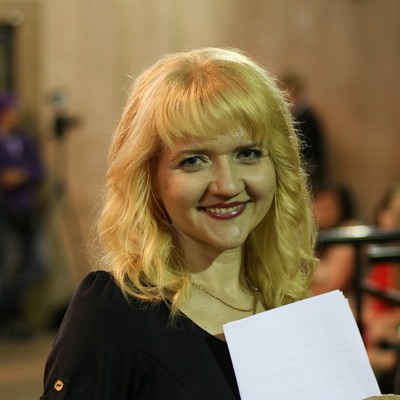 Голосіївський районФоменкоОлена ОлексіївнаЛіцей №227імені М.М. Громова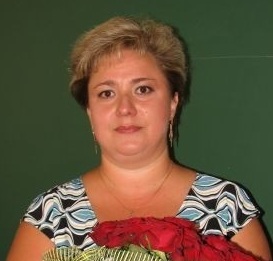 Дарницький районСверделОльга МиколаївнаГімназія № 315з поглибленим вивченням іноземних мов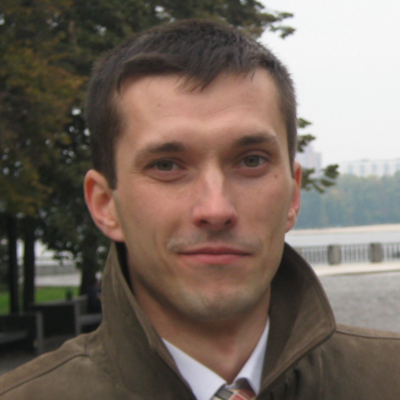 Деснянський районПрисяжнийКостянтин ВолодимировичСпеціалізована школа І-ІІІ ступенів 
з поглибленим вивченням інформаційних технологій № 313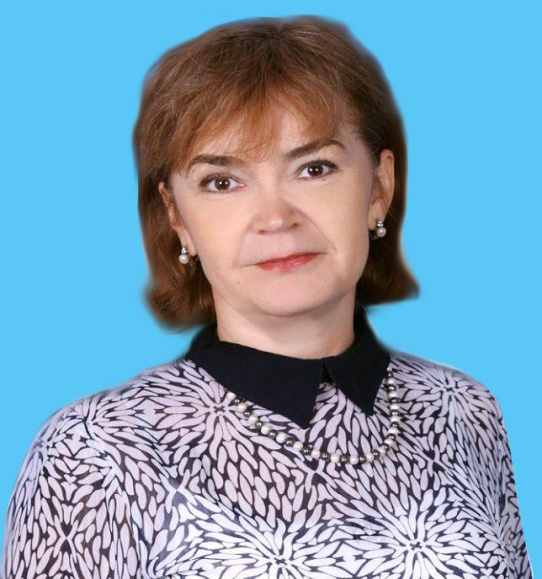 Дніпровський районРибак Ольга СтефанівнаТехнічний ліцей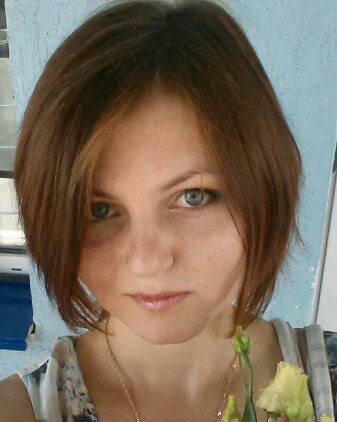 Печерський районДанилова Алла ЄвгенівнаКиєво-Печерський ліцей№ 171 «Лідер»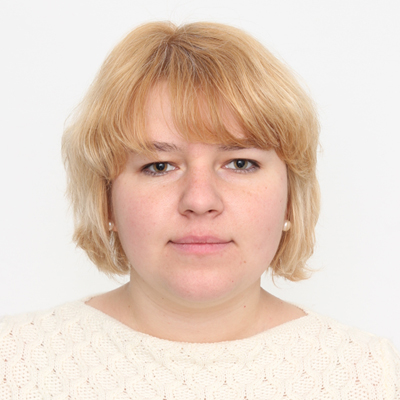 Подільський районРуднік Олена ВікторівнаГімназія № 19 «Межигірська»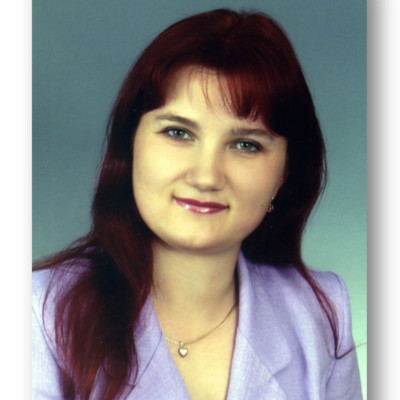 Святошинський районПовзунАнна  ОлександрівнаГімназія "Академія"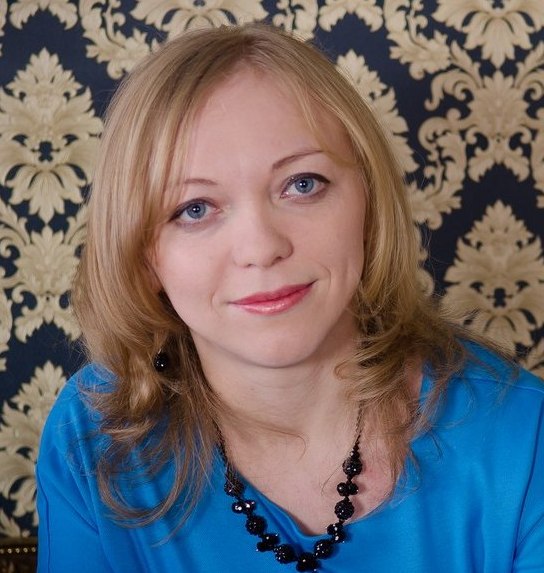 Солом’янський районКученьова Тетяна ВолодимирівнаЛіцей "Престиж"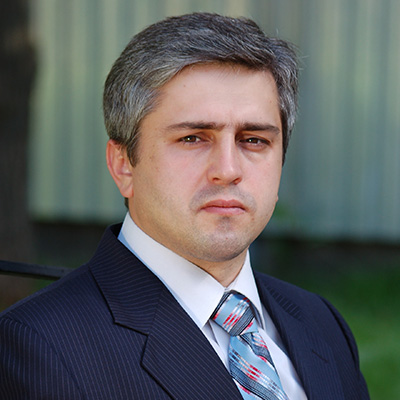 Шевченківський районГудим Олександр ІвановичПП «Приватний загальноосвітній навчальний заклад гімназія «Престиж»